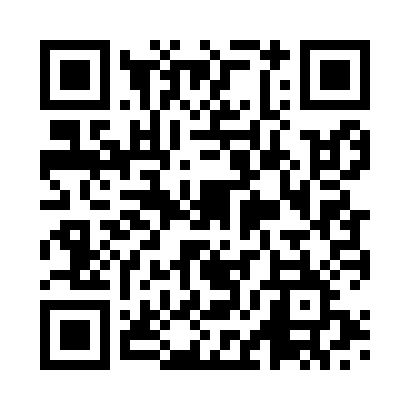 Prayer times for Kapuri, IndiaWed 1 May 2024 - Fri 31 May 2024High Latitude Method: One Seventh RulePrayer Calculation Method: University of Islamic SciencesAsar Calculation Method: HanafiPrayer times provided by https://www.salahtimes.comDateDayFajrSunriseDhuhrAsrMaghribIsha1Wed4:145:4112:215:057:028:292Thu4:125:4012:215:057:028:303Fri4:115:3912:215:067:038:314Sat4:105:3812:215:067:048:325Sun4:095:3712:215:067:048:336Mon4:085:3612:215:067:058:347Tue4:075:3612:205:077:068:358Wed4:065:3512:205:077:068:359Thu4:055:3412:205:077:078:3610Fri4:045:3312:205:087:088:3711Sat4:045:3312:205:087:088:3712Sun4:035:3212:205:087:098:3813Mon4:035:3112:205:087:108:3814Tue4:025:3112:205:097:108:3915Wed4:025:3012:205:097:118:3916Thu4:015:2912:205:097:118:4017Fri4:015:2912:205:107:128:4018Sat4:005:2812:205:107:138:4119Sun4:005:2812:205:107:138:4120Mon4:005:2712:215:107:148:4221Tue3:595:2712:215:117:158:4222Wed3:595:2612:215:117:158:4323Thu3:595:2612:215:117:168:4324Fri3:585:2512:215:127:168:4325Sat3:585:2512:215:127:178:4426Sun3:585:2512:215:127:188:4427Mon3:585:2412:215:127:188:4528Tue3:585:2412:215:137:198:4529Wed3:575:2412:215:137:198:4630Thu3:575:2312:225:137:208:4631Fri3:575:2312:225:147:208:47